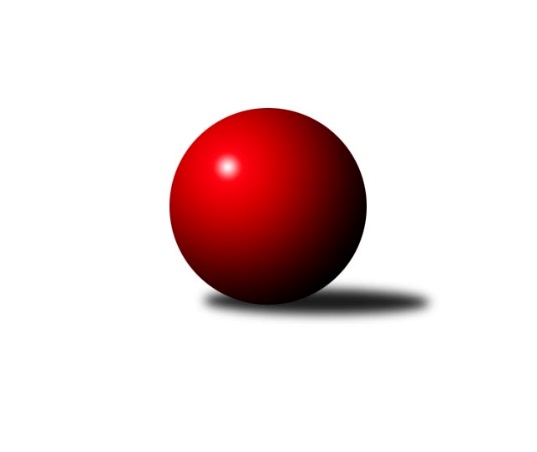 Č.11Ročník 2010/2011	6.12.2010Nejlepšího výkonu v tomto kole: 2613 dosáhlo družstvo: TJ Unie Hlubina COkresní přebor Ostrava 2010/2011Výsledky 11. kolaSouhrnný přehled výsledků:TJ Unie Hlubina E	- TJ Unie Hlubina˝B˝	4:12	2497:2516		6.12.SKK Ostrava C	- TJ VOKD Poruba C	4:12	2305:2367		6.12.TJ Unie Hlubina C	- TJ Sokol Bohumín D	14:2	2613:2386		6.12.TJ Sokol Michálkovice˝C˝	- TJ Sokol Dobroslavice ˝A˝	6:10	2157:2309		6.12.TJ Sokol Bohumín˝C˝	- SKK Ostrava˝D˝	16:0	2417:2164		6.12.TJ VOKD Poruba˝E˝	- TJ Unie Hlubina˝D˝	14:2	2316:2154		6.12.Tabulka družstev:	1.	TJ Sokol Dobroslavice ˝A˝	11	10	0	1	130 : 46 	 	 2366	20	2.	TJ VOKD Poruba C	11	9	0	2	131 : 45 	 	 2321	18	3.	TJ Unie Hlubina C	11	9	0	2	120 : 56 	 	 2414	18	4.	TJ Sokol Bohumín˝C˝	11	7	0	4	103 : 73 	 	 2368	14	5.	TJ Unie Hlubina˝B˝	11	6	0	5	92 : 84 	 	 2330	12	6.	TJ VOKD Poruba˝E˝	11	5	0	6	92 : 84 	 	 2368	10	7.	TJ Unie Hlubina E	11	5	0	6	79 : 97 	 	 2321	10	8.	TJ Sokol Bohumín D	11	5	0	6	77 : 99 	 	 2329	10	9.	TJ Unie Hlubina˝D˝	11	4	0	7	62 : 114 	 	 2186	8	10.	SKK Ostrava C	11	3	0	8	67 : 109 	 	 2321	6	11.	SKK Ostrava˝D˝	11	3	0	8	65 : 111 	 	 2302	6	12.	TJ Sokol Michálkovice˝C˝	11	0	0	11	38 : 138 	 	 2116	0Podrobné výsledky kola:	 TJ Unie Hlubina E	2497	4:12	2516	TJ Unie Hlubina˝B˝	Karel Svoboda	 	 216 	 193 		409 	 0:2 	 414 	 	214 	 200		Petr Foniok	Josef Lariš	 	 184 	 203 		387 	 0:2 	 426 	 	240 	 186		Martin Ferenčík	Josef Hájek	 	 205 	 218 		423 	 2:0 	 419 	 	205 	 214		Miloslav Palička	Michaela Černá	 	 223 	 207 		430 	 0:2 	 449 	 	235 	 214		Rudolf Riezner	Jan Petrovič	 	 211 	 230 		441 	 2:0 	 370 	 	198 	 172		Jiří Štroch	Josef Kyjovský	 	 206 	 201 		407 	 0:2 	 438 	 	215 	 223		Roman Grünerrozhodčí: Nejlepší výkon utkání: 449 - Rudolf Riezner	 SKK Ostrava C	2305	4:12	2367	TJ VOKD Poruba C	Miroslav Heczko	 	 163 	 203 		366 	 0:2 	 398 	 	195 	 203		Helena Hýžová	Tomáš Kubát	 	 232 	 181 		413 	 2:0 	 403 	 	199 	 204		Richard Šimek	Miroslav Futerko	 	 200 	 215 		415 	 0:2 	 424 	 	206 	 218		Roman Klímek	Michal Blinka	 	 177 	 186 		363 	 0:2 	 374 	 	194 	 180		Antonín Chalcář	Miroslav Složil	 	 194 	 213 		407 	 2:0 	 391 	 	204 	 187		Pavel Hrabec	Vladimír Malovaný	 	 169 	 172 		341 	 0:2 	 377 	 	200 	 177		Jaroslav Hrabuškarozhodčí: Nejlepší výkon utkání: 424 - Roman Klímek	 TJ Unie Hlubina C	2613	14:2	2386	TJ Sokol Bohumín D	Eva Marková	 	 216 	 192 		408 	 0:2 	 417 	 	209 	 208		Jan Stuš	Václav Rábl	 	 218 	 207 		425 	 2:0 	 379 	 	193 	 186		Jiří Vlček	Josef Navalaný	 	 198 	 218 		416 	 2:0 	 414 	 	196 	 218		Václav Kladiva	Karel Kudela	 	 233 	 213 		446 	 2:0 	 402 	 	203 	 199		Hana Záškolná	Lenka Raabová	 	 202 	 220 		422 	 2:0 	 379 	 	184 	 195		Markéta Kohutková	Jiří Prokop	 	 225 	 271 		496 	 2:0 	 395 	 	183 	 212		Lukáš Modlitbarozhodčí: Nejlepší výkon utkání: 496 - Jiří Prokop	 TJ Sokol Michálkovice˝C˝	2157	6:10	2309	TJ Sokol Dobroslavice ˝A˝	Karel Procházka	 	 164 	 176 		340 	 0:2 	 423 	 	222 	 201		Karel Ridl	Jiří Řepecky	 	 171 	 147 		318 	 0:2 	 391 	 	188 	 203		Pavel Babiš	Petr Řepecký	 	 168 	 168 		336 	 0:2 	 384 	 	193 	 191		Lumír Kocián	Jan Švihálek	 	 198 	 192 		390 	 2:0 	 346 	 	165 	 181		Josef Vávra	Radek Říman	 	 197 	 166 		363 	 2:0 	 358 	 	185 	 173		Josef Schwarz	Josef Paulus	 	 200 	 210 		410 	 2:0 	 407 	 	208 	 199		Martin Třečákrozhodčí: Nejlepší výkon utkání: 423 - Karel Ridl	 TJ Sokol Bohumín˝C˝	2417	16:0	2164	SKK Ostrava˝D˝	Alfréd  Herman	 	 186 	 191 		377 	 2:0 	 352 	 	152 	 200		Antonín Pálka	Lubomír Richter	 	 199 	 194 		393 	 2:0 	 365 	 	176 	 189		Bohumil Klimša	Pavel Plaček	 	 192 	 210 		402 	 2:0 	 373 	 	163 	 210		Miroslav Böhm	Martina Kalischová	 	 221 	 206 		427 	 2:0 	 331 	 	176 	 155		Jaroslav Šproch	Libor Krajčí	 	 201 	 194 		395 	 2:0 	 349 	 	160 	 189		Miroslav Koloděj	Roman Honl	 	 216 	 207 		423 	 2:0 	 394 	 	195 	 199		Jiří Kolodějrozhodčí: Nejlepší výkon utkání: 427 - Martina Kalischová	 TJ VOKD Poruba˝E˝	2316	14:2	2154	TJ Unie Hlubina˝D˝	Václav Boháčik	 	 201 	 199 		400 	 2:0 	 362 	 	168 	 194		Koloman Bagi	Petr Číž	 	 197 	 177 		374 	 2:0 	 343 	 	161 	 182		František Sedláček	Milan Pčola	 	 188 	 199 		387 	 2:0 	 386 	 	190 	 196		Hana Vlčková	František Hájek	 	 199 	 175 		374 	 2:0 	 355 	 	172 	 183		Oldřich Neuverth	Jakub Hájek	 	 190 	 186 		376 	 0:2 	 395 	 	193 	 202		Alena Koběrová	Zdeněk Hebda	 	 194 	 211 		405 	 2:0 	 313 	 	157 	 156		Jiří Prekstarozhodčí: Nejlepší výkon utkání: 405 - Zdeněk HebdaPořadí jednotlivců:	jméno hráče	družstvo	celkem	plné	dorážka	chyby	poměr kuž.	Maximum	1.	Pavel Marek 	TJ Unie Hlubina C	432.60	290.8	141.8	4.2	5/5	(477)	2.	Ivo Kovářík 	TJ Sokol Dobroslavice ˝A˝	425.53	285.2	140.4	4.1	3/4	(462)	3.	Rudolf Riezner 	TJ Unie Hlubina˝B˝	418.34	281.4	136.9	5.3	5/5	(475)	4.	Roman Honl 	TJ Sokol Bohumín˝C˝	417.50	286.4	131.2	5.0	5/6	(460)	5.	Karel Ridl 	TJ Sokol Dobroslavice ˝A˝	416.96	289.8	127.2	6.0	4/4	(453)	6.	Jiří Prokop 	TJ Unie Hlubina C	412.06	287.3	124.8	8.1	4/5	(496)	7.	Zdeněk Hebda 	TJ VOKD Poruba˝E˝	411.75	283.9	127.8	6.5	3/4	(432)	8.	Václav Rábl 	TJ Unie Hlubina C	411.47	285.9	125.6	6.2	5/5	(452)	9.	Lubomír Richter 	TJ Sokol Bohumín˝C˝	410.55	278.6	131.9	4.9	4/6	(433)	10.	Miroslav Böhm 	SKK Ostrava˝D˝	409.05	285.5	123.6	7.6	3/3	(464)	11.	Josef Kyjovský 	TJ Unie Hlubina E	406.13	289.1	117.1	8.5	4/4	(443)	12.	Jiří Koloděj 	SKK Ostrava˝D˝	404.06	283.3	120.7	5.4	3/3	(433)	13.	René Světlík 	TJ Sokol Bohumín˝C˝	403.13	281.1	122.0	7.0	6/6	(472)	14.	Lukáš Modlitba 	TJ Sokol Bohumín D	399.83	275.6	124.2	6.3	3/3	(429)	15.	Václav Kladiva 	TJ Sokol Bohumín D	398.50	283.1	115.4	9.6	3/3	(423)	16.	Petr Číž 	TJ VOKD Poruba˝E˝	398.25	274.6	123.7	6.0	4/4	(453)	17.	Martin Třečák 	TJ Sokol Dobroslavice ˝A˝	398.19	277.3	120.9	6.1	4/4	(424)	18.	Ladislav Mrakvia 	TJ VOKD Poruba˝E˝	398.08	281.3	116.8	8.1	4/4	(415)	19.	Karel Kuchař 	TJ Sokol Dobroslavice ˝A˝	397.78	274.3	123.4	6.1	3/4	(431)	20.	Alfréd  Herman 	TJ Sokol Bohumín˝C˝	394.70	271.7	123.0	6.8	6/6	(438)	21.	Jakub Hájek 	TJ VOKD Poruba˝E˝	394.31	273.9	120.5	6.4	4/4	(428)	22.	Jan Pavlosek 	SKK Ostrava C	394.29	278.3	116.0	7.0	4/5	(420)	23.	Miroslav Futerko 	SKK Ostrava C	393.80	281.9	111.9	7.8	5/5	(425)	24.	Michaela Černá 	TJ Unie Hlubina E	393.44	267.7	125.7	6.8	3/4	(455)	25.	Roman Klímek 	TJ VOKD Poruba C	392.92	280.3	112.6	9.0	4/4	(424)	26.	Pavel Rozkoš 	TJ Sokol Bohumín D	392.92	282.5	110.4	7.6	3/3	(415)	27.	Zdeněk Mžik 	TJ VOKD Poruba˝E˝	392.88	277.5	115.4	7.0	4/4	(428)	28.	Pavel Kubina 	SKK Ostrava˝D˝	391.79	270.8	121.0	9.2	2/3	(405)	29.	Miroslav Koloděj 	SKK Ostrava˝D˝	391.00	275.2	115.8	8.5	3/3	(430)	30.	Richard Šimek 	TJ VOKD Poruba C	390.84	277.0	113.8	7.5	4/4	(441)	31.	Petr Tomaňa 	TJ Unie Hlubina C	390.80	270.6	120.2	8.1	5/5	(417)	32.	Jan Petrovič 	TJ Unie Hlubina E	390.65	281.8	108.9	13.0	4/4	(441)	33.	Josef Hájek 	TJ Unie Hlubina E	390.07	276.5	113.6	8.0	4/4	(454)	34.	Eva Marková 	TJ Unie Hlubina C	389.40	271.4	118.1	9.2	4/5	(433)	35.	Karel Kudela 	TJ Unie Hlubina C	389.36	274.3	115.1	8.6	4/5	(462)	36.	Helena Hýžová 	TJ VOKD Poruba C	388.65	274.1	114.6	9.1	4/4	(419)	37.	Antonín Chalcář 	TJ VOKD Poruba C	388.23	272.8	115.4	5.2	4/4	(425)	38.	Josef Vávra 	TJ Sokol Dobroslavice ˝A˝	387.50	272.5	115.0	8.9	4/4	(422)	39.	Libor Krajčí 	TJ Sokol Bohumín˝C˝	387.03	273.9	113.1	7.8	6/6	(412)	40.	Pavel Hrabec 	TJ VOKD Poruba C	386.85	277.8	109.1	8.2	4/4	(401)	41.	Hana Záškolná 	TJ Sokol Bohumín D	385.83	275.8	110.1	9.1	3/3	(417)	42.	Lukáš Korta 	SKK Ostrava C	385.69	274.5	111.2	9.4	4/5	(419)	43.	Libor Mendlík 	TJ Unie Hlubina E	385.15	276.9	108.3	8.9	4/4	(417)	44.	Jaroslav Hrabuška 	TJ VOKD Poruba C	384.94	273.8	111.1	7.1	3/4	(461)	45.	Jan Stuš 	TJ Sokol Bohumín D	384.94	282.3	102.7	11.1	3/3	(425)	46.	Roman Grüner 	TJ Unie Hlubina˝B˝	384.79	274.7	110.1	9.3	4/5	(442)	47.	Martin Ferenčík 	TJ Unie Hlubina˝B˝	384.77	270.6	114.2	9.0	5/5	(430)	48.	Radek Říman 	TJ Sokol Michálkovice˝C˝	384.20	271.2	113.1	8.1	5/5	(437)	49.	Miloslav Palička 	TJ Unie Hlubina˝B˝	384.03	270.7	113.3	10.2	5/5	(432)	50.	Josef Paulus 	TJ Sokol Michálkovice˝C˝	383.00	271.2	111.8	9.5	4/5	(416)	51.	Tomáš Kubát 	SKK Ostrava C	382.34	268.8	113.5	8.5	5/5	(414)	52.	Pavel Babiš 	TJ Sokol Dobroslavice ˝A˝	382.19	282.1	100.1	10.9	4/4	(394)	53.	Karel Svoboda 	TJ Unie Hlubina E	381.75	269.7	112.1	8.7	4/4	(409)	54.	Pavel Plaček 	TJ Sokol Bohumín˝C˝	381.64	271.0	110.6	8.4	5/6	(433)	55.	Michal Blinka 	SKK Ostrava C	381.36	268.4	113.0	10.8	4/5	(410)	56.	Lumír Kocián 	TJ Sokol Dobroslavice ˝A˝	381.33	269.8	111.6	8.6	3/4	(416)	57.	Alena Koběrová 	TJ Unie Hlubina˝D˝	381.30	270.8	110.5	9.1	5/5	(416)	58.	Petr Foniok 	TJ Unie Hlubina˝B˝	381.14	272.4	108.8	11.5	4/5	(420)	59.	Jan Švihálek 	TJ Sokol Michálkovice˝C˝	380.25	278.5	101.8	10.8	4/5	(418)	60.	Václav Boháčik 	TJ VOKD Poruba˝E˝	379.50	270.3	109.2	8.5	3/4	(400)	61.	Josef Schwarz 	TJ Sokol Dobroslavice ˝A˝	378.93	267.8	111.1	9.1	4/4	(417)	62.	Markéta Kohutková 	TJ Sokol Bohumín D	378.53	274.4	104.2	9.3	3/3	(415)	63.	Miroslav Heczko 	SKK Ostrava C	378.50	271.2	107.3	10.4	5/5	(388)	64.	Martina Kalischová 	TJ Sokol Bohumín˝C˝	377.92	270.6	107.3	9.6	6/6	(439)	65.	Vojtěch Turlej 	TJ VOKD Poruba˝E˝	376.50	279.4	97.1	12.1	4/4	(389)	66.	Hana Vlčková 	TJ Unie Hlubina˝D˝	375.30	264.9	110.4	7.0	5/5	(423)	67.	Antonín Pálka 	SKK Ostrava˝D˝	371.50	263.3	108.2	11.2	3/3	(396)	68.	Bohumil Klimša 	SKK Ostrava˝D˝	370.50	265.9	104.6	11.6	3/3	(402)	69.	Oldřich Neuverth 	TJ Unie Hlubina˝D˝	367.20	261.7	105.5	12.0	5/5	(430)	70.	Antonín Okapa 	TJ Sokol Michálkovice˝C˝	365.75	268.1	97.6	15.9	4/5	(396)	71.	Jiří Vlček 	TJ Sokol Bohumín D	363.25	269.0	94.3	13.8	2/3	(379)	72.	Koloman Bagi 	TJ Unie Hlubina˝D˝	363.04	261.6	101.4	11.5	4/5	(411)	73.	Jiří Štroch 	TJ Unie Hlubina˝B˝	362.50	261.5	101.0	9.7	4/5	(400)	74.	Karel Procházka 	TJ Sokol Michálkovice˝C˝	360.69	257.9	102.8	11.9	4/5	(397)	75.	Jiří Řepecky 	TJ Sokol Michálkovice˝C˝	355.72	265.3	90.4	13.9	5/5	(390)	76.	Jaroslav Šproch 	SKK Ostrava˝D˝	352.77	269.6	83.2	18.0	3/3	(402)	77.	Jiří Preksta 	TJ Unie Hlubina˝D˝	352.13	262.2	89.9	13.6	4/5	(396)	78.	František Sedláček 	TJ Unie Hlubina˝D˝	350.97	259.6	91.3	15.7	5/5	(400)	79.	Petr Řepecký 	TJ Sokol Michálkovice˝C˝	339.92	247.6	92.3	14.6	4/5	(420)		Oldřich Stolařík 	SKK Ostrava C	435.00	293.0	142.0	6.0	1/5	(435)		Antonín Struppel 	TJ Sokol Dobroslavice ˝A˝	416.00	283.0	133.0	5.0	1/4	(416)		Milan Pčola 	TJ VOKD Poruba˝E˝	409.50	290.1	119.4	8.8	2/4	(430)		Stanislav Navalaný 	TJ Unie Hlubina˝B˝	404.67	278.7	126.0	4.0	2/5	(424)		Lenka Raabová 	TJ Unie Hlubina C	404.07	279.1	125.0	4.6	3/5	(473)		Lubomír Jančar 	TJ Unie Hlubina˝B˝	394.56	283.7	110.9	10.7	3/5	(415)		Andrea Rojová 	TJ Sokol Bohumín D	394.00	277.0	117.0	9.0	1/3	(434)		Josef Navalaný 	TJ Unie Hlubina C	393.67	284.4	109.3	9.5	2/5	(450)		Helena Martinčáková 	TJ VOKD Poruba C	391.57	279.5	112.1	7.3	2/4	(419)		Miroslav Složil 	SKK Ostrava C	390.50	275.5	115.0	8.0	2/5	(407)		Anna Mistriková 	TJ VOKD Poruba˝E˝	387.00	281.8	105.3	13.5	2/4	(416)		Dominik Bohm 	SKK Ostrava C	384.00	273.0	111.0	8.0	1/5	(384)		Veronika Štěrbová 	TJ Unie Hlubina E	381.00	275.0	106.0	7.7	1/4	(405)		František Hájek 	TJ VOKD Poruba˝E˝	380.38	271.6	108.8	10.8	2/4	(398)		Jiří Břeska 	TJ Unie Hlubina˝D˝	378.22	263.8	114.4	5.3	3/5	(426)		Jaroslav Karas 	TJ Sokol Michálkovice˝C˝	369.08	269.1	100.0	11.9	3/5	(411)		Michal Bezruč 	TJ VOKD Poruba C	369.00	274.0	95.0	15.0	1/4	(369)		Vladimír Malovaný 	SKK Ostrava C	365.75	270.0	95.8	16.0	1/5	(411)		Oldřich Vítek 	TJ VOKD Poruba C	359.00	258.0	101.0	10.3	2/4	(371)		Josef Lariš 	TJ Unie Hlubina E	357.83	249.8	108.1	12.9	2/4	(418)		Božena Olšovská 	TJ Unie Hlubina˝D˝	350.30	261.7	88.6	14.7	2/5	(439)		Marian Juřena 	TJ VOKD Poruba C	341.00	254.0	87.0	17.0	1/4	(341)		David Smahel 	TJ Sokol Dobroslavice ˝A˝	321.00	243.0	78.0	18.0	1/4	(321)		Jaroslav Jurášek 	TJ Sokol Michálkovice˝C˝	288.00	213.0	75.0	17.0	1/5	(339)Sportovně technické informace:Starty náhradníků:registrační číslo	jméno a příjmení 	datum startu 	družstvo	číslo startu
Hráči dopsaní na soupisku:registrační číslo	jméno a příjmení 	datum startu 	družstvo	Program dalšího kola:7.2.2011	po	17:00	TJ Sokol Michálkovice˝C˝ - TJ Sokol Bohumín D	8.2.2011	út	17:00	TJ Unie Hlubina˝D˝ - TJ Unie Hlubina˝B˝	8.2.2011	út	17:00	TJ Sokol Bohumín˝C˝ - TJ Sokol Dobroslavice ˝A˝	9.2.2011	st	17:00	TJ VOKD Poruba˝E˝ - SKK Ostrava˝D˝	9.2.2011	st	17:00	SKK Ostrava C - TJ Unie Hlubina E	10.2.2011	čt	17:00	TJ Unie Hlubina C - TJ VOKD Poruba C	Nejlepší šestka kola - absolutněNejlepší šestka kola - absolutněNejlepší šestka kola - absolutněNejlepší šestka kola - absolutněNejlepší šestka kola - dle průměru kuželenNejlepší šestka kola - dle průměru kuželenNejlepší šestka kola - dle průměru kuželenNejlepší šestka kola - dle průměru kuželenNejlepší šestka kola - dle průměru kuželenPočetJménoNázev týmuVýkonPočetJménoNázev týmuPrůměr (%)Výkon4xJiří ProkopHlubina C4963xJiří ProkopHlubina C1214962xRudolf RieznerHlubina B4493xKarel RidlDobrosl. A118.184234xKarel KudelaHlubina C4462xJosef PaulusMichálkovice C114.554101xJan PetrovičHlubina E4413xMartin TřečákDobrosl. A113.714072xRoman GrünerHlubina B4381xRoman KlímekVOKD C111.114243xMichaela ČernáHlubina E4303xRudolf RieznerHlubina B109.53449